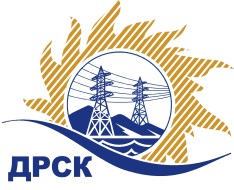 Акционерное Общество«Дальневосточная распределительная сетевая  компания»    (АО «ДРСК»)Протокол № 677УКС-ВПЗакупочной комиссии по выбору победителя по закрытому электронному запросу цен на право заключения договора по закупке 2053 (90 лот 16)«Мероприятия по технологическому присоединению потребителей к сетям 10/0,4 кВ филиала «ЭС ЕАО» (Облученский район, 5 заявителей)»Извещение ООС№ 31502997222СПОСОБ И ПРЕДМЕТ ЗАКУПКИ: Закрытый электронный запрос цен  «Мероприятия по технологическому присоединению потребителей к сетям 10/0,4 кВ филиала «ЭС ЕАО» (Облученский район, 5 заявителей)»  закупка 2053 (90 лот 16)ПРИСУТСТВОВАЛИ: «9» члена (ов) постоянно действующей Закупочной комиссии АО «ДРСК» 2 уровняВОПРОСЫ, ВЫНОСИМЫЕ НА РАССМОТРЕНИЕ ЗАКУПОЧНОЙ КОМИССИИ: О рассмотрении результатов оценки заявок Участников.О признании заявок соответствующими условиям Документации о закупке О  ранжировке заявок О выборе победителя запроса цен.РЕШИЛИ:По вопросу № 1Признать объем полученной информации достаточным для принятия решения.Принять цены, полученные на процедуре вскрытия конвертов с заявками участников запроса цен.По вопросу № 2Признать заявки ООО "Сельэлектрострой" (679015, Россия, Еврейская автономная обл., г. Биробиджан, ул. Советская, д. 127 В), ООО "Электросервис" (ЕАО г. Биробиджан ул Миллера 8б), ООО "ЭНЕРГОСИСТЕМА АМУР" (675000, Россия, Амурская обл., г. Благовещенск, ул. Забурхановская, д. 102, оф. 2, 3))  соответствующими условиям Документации о закупке и принять их к дальнейшему рассмотрению.По вопросу № 3Утвердить итоговую ранжировку предложений:По вопросу № 4Признать победителем закупки 2053 (90 лот 16) «Мероприятия по технологическому присоединению потребителей к сетям 10/0,4 кВ филиала «ЭС ЕАО» (Облученский район, 5 заявителей)» участника, занявшего первое место в итоговой ранжировке по степени предпочтительности для  заказчика: ООО "Сельэлектрострой" (679015, Россия, Еврейская автономная обл., г. Биробиджан, ул. Советская, д. 127 В) на условиях: стоимость заявки  1 348 000,00 руб. цена без учета  НДС (1 590 640,00 руб. с учетом НДС). Срок выполнения работ: с момента заключения договора до 30.03.2016 г.      Условия оплаты: Без аванса, в течение 30 (тридцати) дней следующих за месяцем в котором выполнены работы, после подписания справки о стоимости выполненных работ КС-3. Гарантийные обязательства: Гарантия подрядчика на своевременное и качественное выполнение работ, а также на устранение дефектов, возникших по его вине составляет 60 месяцев. Предложение имеет правовой статус оферты и действует в течение 90 дней со дня, следующего за днем подачи предложений.Ирдуганова И.Н.397-147irduganova-in@drsk.ruг. Благовещенск                                 «14» декабря   2015 года №Наименование участника и его адресЦена заявки на участие в закрытом запросе цен1ООО "Сельэлектрострой" (679015, Россия, Еврейская автономная обл., г. Биробиджан, ул. Советская, д. 127 В)Предложение, подано 03.12.2015 в 07:36
Цена: 1 348 000,00 руб. (цена без НДС)2ООО "Электросервис" (ЕАО г. Биробиджан ул Миллера 8б)Предложение, подано 03.12.2015 в 07:30
Цена: 1 350 000,00 руб. (цена без НДС)3ООО "ЭНЕРГОСИСТЕМА АМУР" (675000, Россия, Амурская обл., г. Благовещенск, ул. Забурхановская, д. 102, оф. 2, 3)Предложение, подано 03.12.2015 в 03:19
Цена: 1 949 232,00 руб. (цена без НДС)Место в итоговой ранжировкеНаименование и адрес участникаЦена заявки на участие в закупке без НДС, руб.1 местоООО "Сельэлектрострой" (679015, Россия, Еврейская автономная обл., г. Биробиджан, ул. Советская, д. 127 В)1 348 000,002 местоООО "Электросервис" (ЕАО г. Биробиджан ул Миллера 8б)1 350 000,003 местоООО "ЭНЕРГОСИСТЕМА АМУР" (675000, Россия, Амурская обл., г. Благовещенск, ул. Забурхановская, д. 102, оф. 2, 3)1 949 232,00Ответственный секретарь Закупочной комиссии:Моторина О.А.  _____________________________